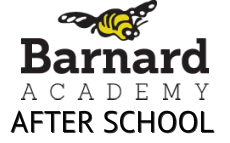 APRIL 23- JUNE 13 ENRICHMENT SCHEDULEWe provide a nutritious snack, time to play outdoors, and time to complete homework. The program starts at 2:35 and pick-up is between 5:15 and 5:30.MONDAYS: SPANISH CLUB. Open to all ages. Señora Yvonne Munoz will be moving to Mondays and continuing to give students an opportunity to practice speaking Spanish in an informal, relaxed setting.TUESDAYS: ART LAB.  We provide the materials and the kids take over from there. Draw cartoons, make movies, paint a masterpiece, you name it, just bring your imagination!  WEDNESDAYS: DRUMMING with Mark Van Guilden (Ages 5 and up from 4:30-5:15). Mark will be back with drums for this session. Class size limited to 10. As before, this will be a 5-week class. Instruments will be provided. Younger students will be playing games, building with Legos, and enjoying arts and crafts.**If your child only wants to participate in the 5 weeks with Mark, talk to Ann to pro-rate the session.THURSDAYS: HORTICULTURE. Learn about the art and practice of garden cultivation as we bring the Barnard Academy gardens back to life after a long winter. School gardens are an opportunity for kids to learn environmental stewardship as well as tools for a healthy lifestyle.FRIDAYS: NATURE ADVENTURE. As the weather warms up, we will head out-of-doors for creative projects, trail games, and nature investigations.PAYMENT OPTIONSVOLUNTEER: Assist one day per week and have one child participate for free during that time. SIBLING DISCOUNT: Applies to two or more siblings enrolled on the same day.CHILD CARE SUBSIDY: This is an income-based subsidy provided by the state directly to the program. If you would like a paper version of the application sent to your home, please call The Family Place 1-800-639-0039. Their Eligibility Specialists can also answer your questions. You can also download the application from our website (click on Financial Assistance in the upper right).CONTACT USWWW.BARNARDAFTERSCHOOL.WEEBLY.COMbarnardafterschool@gmail.com